◇┳┳┳┳┳┳┳┳┳┳┳┳┳┳┳┳┳┳┳┳┳┳┳┳┳┳┳┳┳┳┳┳┳┳┳┳┳┳┳┳┳┳┳┳┳┳◆食科協かわら版　No.290　（2021年度No.9）　 　2021/5/28食の行政情報ならびに会員さまからの情報をお伝えする食科協のメールマガジンリニューアルいたしました　行政情報は原則2回の掲載で削除します　新しいものはNEWマークがついております　期限設定のある記事は　期限終了まで掲載　青字をスクロール　Ctrlキーを押しながらクリック　もしくは右クリックでハイパーリンクを開く◇┻┻┻┻┻┻┻┻┻┻┻┻┻┻┻┻┻┻┻┻┻┻┻┻┻┻┻┻┻┻┻┻┻┻┻┻┻┻┻┻┻┻┻┻┻┻◆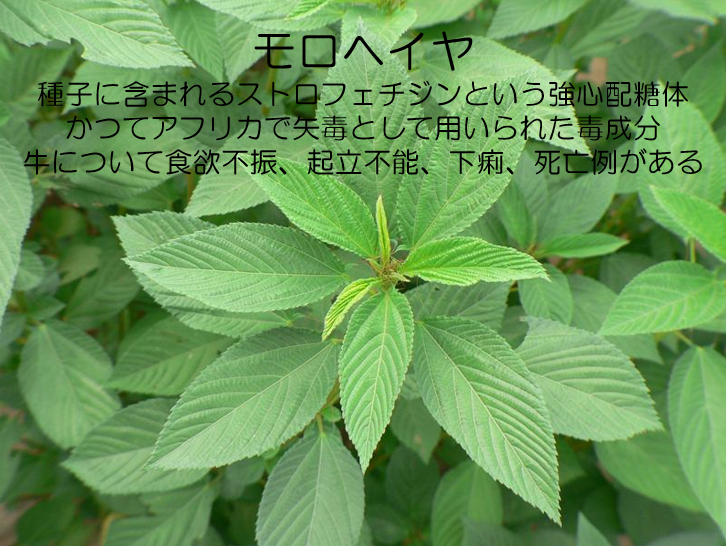 次回は「ヤハズエンドウ」１．食科協関係 5月21日　ニュースレター214号を発行。5月21日　かわら版289号・かわら版ニュース＆トピックス139号を発行。5月25日　かわら版ニュース＆トピックス140号を発行。5月25日　研修会zoom招待メール発信。5月28日　研修会質問締め切り。5月28日　かわら版290号・かわら版ニュース＆トピックス141号を発行。株式会社サイエンスフォーラムからのご案内馬場理事長のご紹介です。当会員については優待扱いとなります。味の素の社長も特別講師としておいでになり、内容も当会の会員様に役立つものと思われます。以下、概略をご紹介いたします。　２０２１年５月２０日　NPO法人 食品保健科学情報交流協議会会員 各位食品産業戦略研究所事務局株式会社 サイエンスフォーラム代表取締役社長　　元山　裕孝TEL(04)7128-5461 FAX(04)7184-7912「2021年度 食品危機管理者講座」特別優待のご案内謹啓　時下、貴協議会におかれましては益々ご清栄のこととお慶び申し上げます。早速ですが、食品産業戦略研究所（食産研）は、食品の安全性と品質保証システムを支援し、森田邦雄先生（元 厚生労働省）に顧問としてご尽力を戴き、食品業界の人材育成のために活動しております。このたび、オンラインで危機対応司令塔を養成するため、来る6月4日と11日の両日、「2021年度 食品危機管理者講座」を開講する運びとなりました。とくに講座初日、味の素株式会社代表取締役 最高経営責任者　西井孝明様に開講記念として「調味料をめぐる風評にどう対処したか」の主題でご講演を戴くことになりました。これに伴い食産研主席研究員で本講座の企画委員としてご尽力を戴いております貴協議会理事長の馬場良雄様と小暮　実様（貴協議会理事）から「西井社長のご講演は食科協の会員にとり極めて有益で、このご講演だけでも聴講できる方法はないか」とのご要望を戴き、森田顧問を初め講座企画委員の皆様のご賛同を得て、貴協議会会員限定で下記の優待案内を申し上げる次第です。□西井孝明社長の特別講演のみ受講出来ます。・・食科協優待受講料　16,500円（税込み）□６月４日（金）１日のみの受講も可能です。・・同優待受講料　29,700円（税込み）□６月４日・11日両日受講もお受け致します。・・同優待受講料　59,400円（税込み）★お申し込みは以下の貴協議会専用URLよりお願いします。https://ws.formzu.net/dist/S32645124/★プログラムの詳細は下記URLをご覧ください。https://peraichi.com/landing_pages/view/scienceforum92124ご多用中誠に恐れ入りますが、何卒ご検討のほど宜しくお願い申し上げます。　　　謹白２.厚生労働省関係　https://www.mhlw.go.jp/index.html■新リンク　傍聴・参加が可能な審議会等の会議一覧　ご案内しきれないときもございますhttps://www.mhlw.go.jp/topics/event/open_doors.html■NEWインフルエンザ（総合ページ）https://www.mhlw.go.jp/stf/seisakunitsuite/bunya/kenkou_iryou/kenkou/kekkaku-kansenshou/infulenza/index.html■NEW珪藻土バスマット等の輸入手続など　2021/5/25https://www.mhlw.go.jp/stf/seisakunitsuite/bunya/koyou_roudou/roudoukijun/sekimen/other/pamph/index_00005.html■輸入食品に対する検査命令の実施（ミャンマー産緑豆、その加工品）　2021/5/20　本日、以下のとおり輸入者に対して、食品衛生法第26条第３項に基づく検査命令（輸入届出ごとの全ロットに対する検査の義務づけ）を実施することとしたので、お知らせします。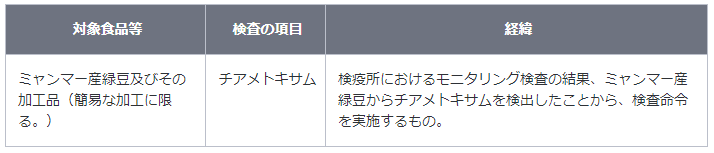 　＜チアメトキサムについて＞１．農薬（殺虫剤）２．許容一日摂取量（人が一生涯毎日摂取し続けても、健康への影響がないとされる一日当たりの摂取量）は、体重１kg当たり0.018 mg/日であり、急性参照用量（人が24時間または、それより短い時間の間の経口摂取により、健康に影響がないとする摂取量）は体重１kg当たり0.5 mgです。３．現実的ではありませんが、体重 60 kgの人が、チアメトキサムが0.29 ppm残留した緑豆を毎日3.7 kg摂取し続けたとしても、一生涯の平均的な摂取量が許容一日摂取量を超えることはなく、また、１日に103 kg摂取したとしても、急性参照用量を超えることはなく、健康に及ぼす影響はありません。＜違反の内容＞１．品名：緑豆輸入者：三冨実業株式会社輸出者：NEW GOLDEN GATE (1991) CO., LTD.届出数量及び重量：800 BG、40,000.00 kg検査結果：チアメトキサム 0.25ppm 検出(基準：0.05 ppm)届出先：那覇検疫所日本への到着年月日：令和３年４月24日違反確定日：令和３年５月14日措置状況：全量保管中２．品名：緑豆輸入者：有限会社ニシヤマ輸出者：BRIGHT LIGHT GROUP COMPANY LIMITED届出数量及び重量：840 BG、42,000.00 kg検査結果：チアメトキサム 0.29ppm 検出(基準：0.05 ppm)届出先：小樽検疫所日本への到着年月日：令和３年４月11日違反確定日：令和３年５月17日措置状況：全量保管中　https://www.mhlw.go.jp/stf/newpage_18741.html■「食品、添加物等の規格基準の一部を改正する件（案）」（農薬等（カスガマイシン等８品目）の残留基準の改正）に関する御意見の募集について　2021/5/19　受付開始日時　2021年5月19日9時0分　受付締切日時	2021年6月17日23時59分　https://public-comment.e-gov.go.jp/servlet/Public?CLASSNAME=PCMMSTDETAIL&id=495210032&Mode=0■NEW食品中の放射性物質の検査結果について（１２３７報）　2021/5/26　※ 基準値超過   ５件  No.  95 　宮城県産 　コシアブラ　 （Cs：240 Bq/kg）　大崎市  No.  96 　宮城県産 　コシアブラ　 （Cs：300 Bq/kg）　大崎市  No.  97 　宮城県産 　コシアブラ　 （Cs：270 Bq/kg）　大崎市  No.  98 　宮城県産 　コシアブラ　 （Cs：220 Bq/kg）　大崎市  No.  99 　宮城県産 　コシアブラ 　（Cs：540 Bq/kg）　大崎市　https://www.mhlw.go.jp/stf/newpage_18523.html■食品中の放射性物質の検査結果について（１２３６報）　2021/5/20　https://www.mhlw.go.jp/stf/newpage_18494.html■原子力災害対策特別措置法第20条第２項の規定に基づく食品の出荷制限の解除　2021/5/19　本日、原子力災害対策本部は、原子力災害対策特別措置法に基づき出荷制限が指示されていた、茨城県の霞ヶ浦かすみがうら、北浦きたうら及び外浪逆浦そとなさかうら並びにこれらの湖沼に流入する河川並びに常陸利根川ひたちとねがわにおいて採捕されたアメリカナマズ（養殖により生産されたものを除く）について、出荷制限の解除を指示しました。１　茨城県に対し指示されていた出荷制限のうち、茨城県の霞ヶ浦、北浦及び外浪逆浦並びにこれらの湖沼に流入する河川並びに常陸利根川において採捕されたアメリカナマズ（養殖により生産されたものを除く）について、本日、出荷制限が解除されました。　（１）本日付けの原子力災害対策本部から茨城県への指示は別添１のとおりです。（２）茨城県の申請は、別添２のとおりです。https://www.mhlw.go.jp/stf/newpage_18524.htmlhttps://www.mhlw.go.jp/content/11135000/000781388.pdfhttps://www.mhlw.go.jp/content/11135000/000780642.pdf■水道水中の放射性物質の調査結果について（第４２４報）2021/5/17　https://www.mhlw.go.jp/stf/houdou/0000203376_00024.html　https://www.mhlw.go.jp/content/10908000/000780015.pdf■NEW食品安全情報（微生物）No.11/ 2021（2021.5.26）http://www.nihs.go.jp/dsi/food-info/foodinfonews/2021/foodinfo202111m.pdf■NEW食品安全情報（化学物質）No.11/ 2021（2021.5.26）　http://www.nihs.go.jp/dsi/food-info/foodinfonews/2021/foodinfo202111c.pdf3.食品安全委員会関係　https://www.fsc.go.jp/■NEW食品安全委員会（第８１8回）の開催について　2021/5/27最近、発表が遅く、締め切りが早くなっております。参加をご希望の場合は、各自ご確認ください標記会合を下記のとおり開催しますので、お知らせいたします。なお、新型コロナウイルス感染症の感染拡大防止のため、本会合については、傍聴者を入れずに開催いたしますが、本会合の様子については、下記４のとおり、web上で動画配信することといたしました。議事録につきましては、後日、食品安全委員会Webサイト（http://www.fsc.go.jp/iinkai_annai/jisseki.html） に掲載いたします。大変御迷惑をお掛けいたしますが、ご理解のほど、何卒よろしくお願いいたします。記１．開催日時：令和3年6月1日（火）　１４：００〜２．開催場所：食品安全委員会 大会議室　（港区赤坂５−２−２０ 赤坂パークビル２２階)３．議事（１）食品安全基本法第２４条の規定に基づく委員会の意見の聴取に関するリスク管理機関からの説明について　　・添加物１品目　フェロシアン化カリウム        　（厚生労働省からの説明）（２）食品安全基本法第２４条の規定に基づく委員会の意見について  　・遺伝子組換え食品等「BML780 MDT06-221株を利用して生産された α-アミラーゼ」に係る食品健康影響評価について    ・遺伝子組換え食品等「Morph TG#626株を利用して生産されたα-グルコシダーゼ」に係る食品健康影響評価について    ・遺伝子組換え食品等「JPAN003株を利用して生産されたグルコアミラーゼ」に係る食品健康影響評価について    ・遺伝子組換え食品等「JPAN007株を利用して生産されたヘミセルラーゼ」に係る食品健康影響評価について    ・遺伝子組換え食品等「JPTR003株を利用して生産されたムラミダーゼ」に係る食品健康影響評価について（３）食品安全モニターからの随時報告について     　（令和２年４月〜令和３年３月分）（４）その他４．動画視聴について：本会合の様子の動画視聴を希望される方は、5月31日（月）12時までに内閣府共通意見等登録システム（https://form.cao.go.jp/shokuhin/opinion-1176.htmlにて、氏名、所属、電話番号及びメールアドレスを御登録いただきますようお願いいたします。視聴をお申し込みいただいた方には、御登録いただいたメールアドレス宛てに、視聴に必要なURLを、6月1日（火）12時までに御連絡いたします。なお、当日の資料につきましては、同日14時までに食品安全委員会Webサイト（http://www.fsc.go.jp/iinkai_annai/jisseki.html）に掲載いたします。　https://www.fsc.go.jp/iinkai_annai/annai/annai804.htmlhttp://www.fsc.go.jp/iinkai_annai/annai/  　←発表がない場合はこちらからご確認ください会議の結果は下記から確認できます★Link食品安全委員会　開催実績リンク　開催日時、配付資料、議事録等　https://www.fsc.go.jp/iinkai_annai/jisseki.html　https://www.fsc.go.jp/iken-bosyu/pc1_hisiryou_muramidase_030512.html■NEW食品安全関係情報更新（令和3年4月17日から令和3年5月7日）2021/5/21https://www.fsc.go.jp/fsciis/foodSafetyMaterial/search?keyword=%EF%BC%AC%EF%BC%A4%EF%BC%95%EF%BC%90&query=&logic=and&calendar=japanese&year=&from=struct&from_year=2021&from_month=04&from_day=17&to=struct&to_year=2021&to_month=05&to_day=07&areaId=00&countryId=000&informationSourceId=0000&max=100&sort_order=date.desc４．農水省関係　https://www.maff.go.jp/■NEWハンガリーのコマーロム・エステルゴム県、ジェール・モション・ショプロン県及びバーチ・キシュクン県からの生きた家きん、家きん肉等の一時輸入停止措置の解除について　2021/5/27　農林水産省は、今般、ハンガリーのコマーロム・エステルゴム県、ジェール・モション・ショプロン県及びバーチ・キシュクン県における鳥インフルエンザの清浄性を確認したことから、本日当該県からの生きた家きん、家きん肉等の一時輸入停止措置を解除しました。1.経緯ハンガリーのコマーロム・エステルゴム県の七面鳥農場において、高病原性鳥インフルエンザ（H5N8亜型）の発生が確認され、本発生に伴い設定された制限地域がジェール・モション・ショプロン県に及んだことから、令和3年1月以降、当該2県からの生きた家きん、家きん肉等について輸入を一時停止していました。また、その後、同国のバーチ・キシュクン県の採卵鶏農場において、高病原性鳥インフルエンザ（H5N8亜型）の発生が確認されたことから、令和3年1月以降、当該県からの生きた家きん家きん肉等について輸入を一時停止していました。　2.対応今般、ハンガリー家畜衛生当局から我が国に提供された、コマーロム・エステルゴム県、ジェール・モション・ショプロン県及びバーチ・キシュクン県における鳥インフルエンザの防疫措置等の情報により、これらの県の家きんにおける同病の清浄性を確認しました。このため、本日付けで当該一時輸入停止措置（※）を解除しました。　https://www.maff.go.jp/j/press/syouan/douei/210527.html■NEWオランダの一部区域からの生きた家きん等の一時輸入停止措置について　2021/5/26　農林水産省は、令和3年5月24日（月曜日）、オランダの一部区域からの生きた家きん等の一時輸入停止措置を講じました。1.経緯先般、オランダのヘルダーラント州、フローニンゲン州、フリースラント州、ユトレヒト州、北ホラント州、南ホラント州及び北ブラバント州において、高病原性鳥インフルエンザ（H5N8亜型）の発生が確認されたことから、令和2年10月30日から令和3年1月6日にかけ、以下の区域（※1）からの一時輸入停止措置を講じたところです。（※1）オランダ家畜衛生当局が定める家畜衛生単位20区域のうち、発生地域及び制限地域を含む、第1、2、3、7、8、9、10、11、12、13、14、17及び18番の区域今般、リンブルフ州の七面鳥農場において、新たに高病原性鳥インフルエンザ（H5N8亜型）の発生が確認された旨、オランダ家畜衛生当局から情報提供がありました。2.対応オランダ家畜衛生当局からの通報を受け、本病の我が国への侵入防止に万全を期するため、令和3年5月24日（月曜日）、該当区域（※1）からの家きんの初生ひな及び種卵並びに液卵の輸入を一時停止しました。（※1） オランダ家畜衛生当局が定める家畜衛生単位20区域のうち、第19番の区域 （※2） 発生国又は地域から家きんの初生ひな及び種卵、家きん肉等、家きん卵等の輸入を停止するのは、我が国で飼養されている生きた家きんがウイルスに感染することを防止するためであり、食品衛生のためではありません。https://www.maff.go.jp/j/press/syouan/douei/210526.html■遺伝子組換えワタ、トウモロコシ及びセイヨウナタネの第一種使用等に関する審査結果についての意見・情報の募集（パブリックコメント）について　2021/5/20　2021/5/20から2021/6/18まで　https://www.maff.go.jp/j/press/syouan/nouan/210520.html５.消費者庁関連　https://www.caa.go.jp/「消費者庁」になりすましたTwitter、Facebookアカウントにご注意ください。■NEW消費者の皆さまへ：食品等の自主回収（リコール）情報が６月１日からオンライン上で確認できますhttps://www.caa.go.jp/policies/policy/food_labeling/food_labeling_act/amendment_001/assets/food_labeling_cms204_210513_01.pdf■第4回消費者裁判手続特例法等に関する検討会(2021年5月20日)　2021/5/19　https://www.caa.go.jp/policies/policy/consumer_system/meeting_materials/review_meeting_003/024145.html■東日本大震災の被災地における食品安全への取組紹介動画　2021/5/18　https://www.caa.go.jp/policies/policy/consumer_education/public_awareness/gekkan/2021/#movie_002■エシカル消費について学ぶ大人向け・子供向けワークショップ等を実施　2021/5/14　https://www.caa.go.jp/policies/policy/consumer_education/public_awareness/ethical/efforts/other/event_009/■株式会社シーズコーポレーションに対する食品表示法に基づく指示について　2021/5/14　https://www.caa.go.jp/notice/entry/024140/　株式会社シーズコーポレーションに対する食品表示法に基づく指示について　https://www.caa.go.jp/notice/assets/representation_cms214_210514_07.pdf■株式会社シーズコーポレーションに対する景品表示法に基づく措置命令について　2021/5/14　https://www.caa.go.jp/notice/entry/024139/　株式会社シーズコーポレーションに対する景品表示法に基づく措置命令について　https://www.caa.go.jp/notice/assets/representation_cms214_210514_01.pdf　別紙1　https://www.caa.go.jp/notice/assets/representation_cms214_210514_02.pdf別紙2https://www.caa.go.jp/notice/assets/representation_cms214_210514_03.pdf別紙3https://www.caa.go.jp/notice/assets/representation_cms214_210514_04.pdf参考https://www.caa.go.jp/notice/assets/representation_cms214_210514_05.pdf別添https://www.caa.go.jp/notice/assets/representation_cms214_210514_06.pdf消費者庁リコール情報サイト　https://www.recall.caa.go.jp/（回収中か否かに関わらず、だいたい一回の掲載で消去します）★松岡「冷凍えびフライ（12品目）」 - 返金／回収　アレルゲン「卵」の表示欠落　2021/5/27★京源商事「加熱後摂取冷凍食品（未加熱）：おくら」 - 回収命令　食品衛生法第13条第2項違反（基準値（0.5ppm）を超えて1.4ppmのメソミルを検出）　2021/5/26★朴　元子「生鮮青とうがらし」 - 回収命令　食品衛生法第13条第3項違反（人の健康を損なうおそれのない量として厚生労働大臣が定める量（0.01ppm）を超える0.04ppmのテブフェンピラドを検出）　2021/5/26★欠畑商店「だし自慢　煮干し」 - 返金／回収　食品衛生法違反（カビの発生の可能性）　2021/5/24★永華「冷凍餃子・野菜24（ポリ封野菜24）」 - 回収　金属異物の混入の可能性があるため　2021/5/24★ビガシマル醤油「京のれん　豆腐つゆ」 - 回収　原材料表示に「増粘剤（キサンタン、アルギン酸エステル）」と表示する必要があったため　2021/5/24★天間林流通加工「あら切りガーリック、にんにくを頂くオリーブオイル、にんにくを頂くオリーブオイルHot」 - 回収　現在の加熱殺菌方法では一部細菌の増殖が懸念されるため　2021/5/24★ローソン「レモンサワースクワッド350ml、500ml」 - 返金／回収　宝酒造株式会社が製造する商品において、缶上部の外周部分からアルミがはみ出す事例が発生　2021/5/21★宝酒造「缶入りチューハイ製品117品目」 - 返金／回収　缶上部の外周部分からアルミがはみ出す事例が発生　2021/5/21★国分グループ本社「K&K缶つま　ムール貝の白ワイン蒸し風 95g」 - 返金／回収　アレルゲン「乳、卵」の表示欠落　2021/5/21★金謙姫「生鮮青とうがらし」 - 回収命令　人の健康を損なうおそれのない量として厚生労働大臣が定める量（0.01ppm）を超えて0.03ppmのヘキサコナゾールを検出　2021/5/21６. 食中毒・感染症■NEWインフルエンザ（総合ページ）https://www.mhlw.go.jp/stf/seisakunitsuite/bunya/kenkou_iryou/kenkou/kekkaku-kansenshou/infulenza/index.html■施設に対する行政処分等　2021/5/27　大阪市　ウエルシュ菌　公表年月日：令和3年5月27日施設名称　株式会社R－NEXT　大正　業種　飲食店営業行政処分等の理由　食品衛生法第6条第3号違反（食中毒の発生）行政処分等の内容　営業停止5日間備考【病因物質】ウエルシュ菌【原因食品】弁当（詳細については調査中）【有症者】43名https://www.city.osaka.lg.jp/kenko/page/0000527025.html■新潟県糸魚川市の高齢者福祉施設で黄色ブドウ球菌による食中毒が発生　2021-05-24　黄色ブドウ球菌　　新潟県によると、５月１８日午後５時頃、糸魚川保健所管内の高齢者福祉施設から糸魚川保健所へ、同施設利用者１１９人中９人がおう吐、下痢症状を呈しており、うち５人が医療機関を受診した旨の連絡があった。糸魚川保健所が調査した結果、１７日に菓子製造施設「四ッ角ベーカリー」が製造し、１８日に同福祉施設に納品した菓子パン（クリームとカステラを挟んだパン）を食べた同福祉施設の利用者および職員の計１１０人のうち利用者２４人と職員１人の２５人（４０〜７０歳代以上の男性８人と５０〜７０歳代以上の女性１７人）が１８日午後３時からおう吐、下痢、腹痛などの症状を呈し、このうち８人の便から黄色ブドウ球菌が検出された。患者に共通する食事が同福祉施設で提供された食事に限られること、患者便および同福祉施設で保管していた四ッ角ベーカリーが納品した菓子パンから黄色ブドウ球菌が検出されたこと、医師から食中毒の届出があったことから、四ッ角ベーカリーが製造したパンを原因とする食中毒と断定した。なお、患者は全員快方に向かっている。一方、糸魚川保健所は施設に対して営業停止処分（２４日から２６日の３日間）にしたほか、調理施設の清掃消毒と設備・器具の洗浄消毒を指示した。また調理従事者に対して衛生教育を実施する予定。新潟県によると、今年の県内食中毒発生状況は５月２４日現在で発生件数４件（前年同期は７件）、患者数５８件（同１１人）となっている。黄色ブドウ球菌は、人の鼻、咽頭、腸管、化膿傷等にも分布しており、くしゃみや手指を介して食品を汚染することがあるほか、おにぎりや弁当などが原因食品となりやすいという。また食品中で増殖する際、食中毒を引き起こす毒素を産生するが、毒素は熱に強く、通常の調理では分解されない。予防策としては、調理済み食品に触れる前には手指を洗浄消毒したり、手指に化膿傷があるときは直接食品に触れないことという。また必要に応じて使い捨て手袋を使用したり調理済み食品を室温に長時間放置しないことも予防になるそうだ。　https://www.niikei.jp/94124/　施設等に対する行政処分等（新潟県が行ったもの）　黄色ブドウ球菌公表年月日　令和３年５月24日施設名　四ッ角ベーカリー（よつかどべーかりー）　業種	菓子製造業適用条項　食品衛生法第６条第３号 行政処分を行った理由　病原微生物に汚染された飲食物を製造、販売し、喫食者に健康被害を与えた。行政処分の内容及び措置内容　営業停止処分　５月24日から５月26日まで（３日間）http://www.fureaikan.net/syokuinfo/01consumer/con08/con08.html　黄色ブドウ球菌による食中毒が発生しました　2021年5月24日更新　新潟県糸魚川市　黄色ブドウ球菌　発生概要　　5月18日午後5時頃、糸魚川保健所管内の高齢者福祉施設から糸魚川保健所へ、同施設利用者119人中9人がおう吐、下痢症状を呈しており、うち5人が医療機関を受診した旨の連絡があった。　糸魚川保健所が調査した結果、5月17日に菓子製造施設「四ッ角ベーカリー」が製造し、5月18日に同福祉施設に納品した菓子パン（クリームとカステラを挟んだパン）を喫食した同福祉施設の利用者及び職員の計110人のうち利用者24人、職員1人が5月18日午後3時からおう吐、下痢、腹痛等の症状を呈しており、患者8人の便から黄色ブドウ球菌が検出された。　同所は、患者に共通する食事が同施設で提供された食事に限られること、患者便及び同福祉施設で保管していた四ッ角ベーカリーが納品した菓子パンから黄色ブドウ球菌が検出されたこと、医師から食中毒の届出があったことから、四ッ角ベーカリーが製造したパンを原因とする食中毒と断定した。　　なお、患者は全員快方に向かっている。　患者の状況　摂食者数　110人患者数　25人　（男性8人、40～70歳代以上　　女性17人、50～70歳代以上）治療を受けた者　9人入院した者　1人症状　おう吐、下痢、腹痛等　原因施設　名称	四ッ角ベーカリー　業種　菓子製造業　原因食品　5月17日に四ッ角ベーカリーが製造し、5月18日に高齢者福祉施設に納品した菓子パン病因物質　黄色ブドウ球菌検査	検査検体	患者便、従事者便、拭き取り、食品検査項目　食中毒菌、ノロウイルス行政措置　糸魚川保健所は原因施設に対して次の措置を実施した。・営業停止処分　5月24日から26日（3日間）・調理施設の清掃消毒、設備及び器具の洗浄消毒を指示・調理従事者に対して衛生教育を実施予定https://www.pref.niigata.lg.jp/sec/seikatueisei/20210524.html■飲食店営業施設等に対する不利益処分等　2021/5/26　中央区　ノロウイルス　公表年月日　令和3年5月26日業種等	菓子製造業施設の名称　有限会社伊勢屋商店主な適用条項　食品衛生法第6条及び第55条不利益処分等を行った理由	食中毒（令和3年5月14日に上記店舗で製造販売された「豆大福」）不利益処分等の内容　5月26日から5月28日まで（3日間）の営業停止備考　病因物質　ノロウイルスG2営業者は、5月17日から5月25日の7日間当該施設の営業を自粛しています。https://www.city.chuo.lg.jp/kenko/hokenzyo/syokuhineisei/kohyo.html■居酒屋の弁当で３２人がノロウイルスによる食中毒 四万十市05月23日　15時10分　高知 NEWS WEBノロウイルス　https://www3.nhk.or.jp/lnews/kochi/20210523/8010011459.html　■食中毒の発生について（令和３年５月１９日）三重県四日市市　ノロウイルス問い合わせ番号：16213-3014-4738 更新日：2021年 5月 19日１　概要　　令和３年５月１３日（木）、市内の事業所職員より注文した弁当を喫食した複数名が体調を崩している旨、申し出がありました。調査したところ、令和３年５月１０日（月）から１２日（水）の昼に市内の飲食店で調理された弁当を喫食した４グループ２４名のうち１０名が、令和３年５月１２日（水）から５月１４日（金）にかけて同様の症状を呈していました。有症者に共通する食事は当該店舗で調理された弁当に限られること、診察した医師から食中毒の届出があったこと、有症者及び調理従事者の便を検査したところノロウイルスが検出されたことから、当該施設を原因とする食中毒と断定しました。なお、有症者は概ね快方に向かっています。２　原因施設屋号　御料理平成昴　業種　飲食店営業（業態：料理店） ３　処分について　令和３年５月１９日（水）、上記原因施設を営業禁止処分としました。処分の解除は、市保健所の改善確認をもって行います。４　発病状況（５月１９日午前８時３０分現在、調査は継続中）（１）利用者２４名中有症者１０名（現在確認中の入院患者０名、死者０名）（２）有症者の年齢構成（人）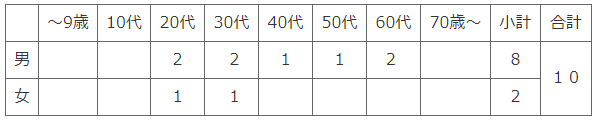 （３）主な症状　　下痢、嘔気、嘔吐、発熱、腹痛等５　原因食事（１）令和３年５月１０日（月）～１２日（水）に調理された弁当（２）原因物質：ノロウイルス　　原因食品は現在調査中（３）主なメニュー　　５月１０日（月）：豚ハラミの野菜炒め、さつま揚げの煮物、出汁巻き玉子等　　５月１１日（火）：ミートオムレツ、塩サバ、ほうれん草とベーコンの炒め物等　　５月１２日（水）：鶏肉トマトシチュー、ポテトサラダ、厚揚げ煮等https://www.city.yokkaichi.lg.jp/www/contents/1621330144738/index.html■千葉市で発生した食中毒のお知らせ(5月21日公表)　千葉県千葉市　アニサキス　1.概要令和3年5月19日（水曜日）、医療機関から「本日受診した患者から、アニサキス虫体が発見された。患者は5月18日(火曜日)正午頃に市内飲食店で刺身定食を喫食したところ、5月18日（火曜日）午後2時30分頃から嘔吐、胃痛を呈した。」旨の届出が市保健所にあった。調査の結果、患者がアニサキスの潜伏時間内に喫食した鮮魚介類は、当該施設で調理された刺身に限られていたこと、患者の症状及び潜伏時間がアニサキスによるものと一致していたこと、患者を診察した医師がアニサキス症と診断し、食中毒患者等届出票が提出されたことから、市保健所長は5月21日、当該飲食店で調理、提供した刺身を原因とする食中毒と断定した。2.発生年月日令和3年5月18日午後2時30分3.喫食者数　2人（5月21日現在）4.患者数　1人(うち入院0人）（5月21日現在）5.主な症状　嘔吐、胃痛6.原因施設屋号：かつうら　久七丸　業種：飲食店営業7.原因食品　刺身8.病因物質　アニサキス9.措置　営業停止（5月21日（金曜日））https://www.city.chiba.jp/hokenfukushi/iryoeisei/seikatsueisei/offender_3.html■腸管出血性大腸菌感染症の発生について　2021/5/25　北海道　感染症　腸管出血性大腸菌　令和３年第20週（5月17日～5月23日）に、中士別保健所管内で、腸管出血性大腸菌感染症（ベロ毒素産生性）が発生したのでお知らせします記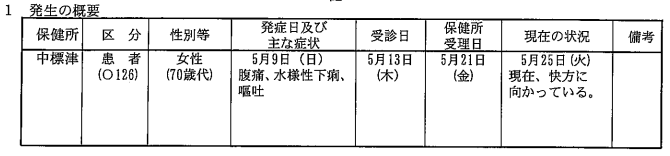 http://www.pref.hokkaido.lg.jp/ss/tkk/hodo/happyo/r3/05/030525-03tyoukan.pdf■O１５７の感染者　今年初確認　5/24(月) 16:01配信　MBC南日本放送　鹿児島県　感染症　腸管出血性大腸菌O157https://news.yahoo.co.jp/articles/612d62d5c545fe0efee84fee0d32abdbb25825b3■感染性胃腸炎患者等の発生について　2021/5/25　北海道　感染症　ノロウイルス　岩内保健所　　介護保険施設15名、ノロウイルス　北見保健所　　保育所27名、ノロウイルス　http://www.pref.hokkaido.lg.jp/ss/tkk/hodo/happyo/r3/05/030525-02ityou.pdf■感染性胃腸炎患者等の発生について　2021/5/24　北海道　感染症　ノロウイルス　北見保健所　　保育所27名、ノロウイルス　釧路保健所　　保育所25名、ノロウイルス　http://www.pref.hokkaido.lg.jp/ss/tkk/hodo/happyo/r3/05/030524-03ityou.pdf■給食センター職員ら１３人　ノロウイルス感染　今治市【愛媛】5/24(月) 14:52配信　南海放送感染症　ノロウイルス―https://news.yahoo.co.jp/articles/9e26d7476b07feff3b5571cc91afa6f498c024c9■取手の保育園でノロウイルス集団感染05月20日　18時51分　茨城 NEWS WEB　感染症　ノロウイルス　https://www3.nhk.or.jp/lnews/mito/20210520/1070013142.html■感染性胃腸炎（ノロウイルス感染症）の院内集団発生に関するお知らせ（第1報）　2021/5/14　千葉大学医学部附属病院　感染症　ノロウイルス　　当院内において、感染性胃腸炎（ノロウイルス感染症）が集団発生したことが判明いたしました。5月12日に小児病棟に入院される患者様が嘔吐、下痢、発熱等の症状を発症し、現在までに当該病棟に入院される患者様4名の感染が確認されております。感染経路については、確認中です。現在、小児科及び小児外科における新規入院患者の受け入れを停止しております。なお、他診療科の新規入院患者の受け入れ及び外来診療については、感染対策を徹底した上で、従来どおり行ってまいります。今後は、保健所と協議のもと対応を進めるとともに、経過をホームページ等で報告させていただきます。当院では、教職員の感染予防対策を徹底し感染防止に努めてまいりましたが、皆様にご心配とご迷惑をお掛けし誠に申し訳ございません。感染された方々の治療及び感染拡大防止に全力で努めて参りますので、何卒よろしくお願い申し上げます。2021年5月14日千葉大学医学部附属病院 病院長横手　幸太郎https://www.ho.chiba-u.ac.jp/hosp/info/20210514info.html■感染性胃腸炎患者等の発生について　2021/5/20　北海道　感染症　ノロウイルス　岩見沢保健所　保育所12名、ノロウイルス　留萌保健所　　保育所34名、ノロウイルス　北見保健所　　保育所13名、ノロウイルス　帯広保健所　　保育所16名、ノロウイルス　　　　　　　　保育所21名、ノロウイルス　http://www.pref.hokkaido.lg.jp/ss/tkk/hodo/happyo/r3/05/030520-03ityou.pdf■【感染症情報】プール熱の患者報告数が倍増 - RSウイルス感染症は18年以降の同期比で最多5/25(火) 16:20配信　医療介護ＣＢニュースhttps://news.yahoo.co.jp/articles/930989ac238a440b9b9ce849bf330c327e22d339■違反食品等に対する行政処分等　大阪市　2021/5/26　違反品　メソミル　発表年月日：令和3年5月26日（加熱後摂取冷凍食品（未加熱）：おくら）　違反食品等　品名　加熱後摂取冷凍食品（未加熱）：おくらロット番号等　輸入届出受付番号：第61036369241号　2欄輸出国　中国輸入施設　輸入者　株式会社京源商事違反の理由　食品衛生法第13条第2項違反違反の内容　基準値（0.5ppm）を超えて1.4ppmのメソミルを検出した。行政処分等の内容　回収命令備考　大阪検疫所が実施したモニタリング検査により発見　https://www.city.osaka.lg.jp/kenko/page/0000231068.html■違反食品等に対する行政処分等　大阪市　2021/5/21　違反品　ヘキサコナゾール　発表年月日：令和3年5月21日違反食品名等品名　生鮮青とうがらしロット番号等　輸入届出受付番号：第92006681540号 1欄輸出国　韓国輸入施設輸入者　金　謙姫違反の理由　食品衛生法第13条第3項違反違反の内容人の健康を損なうおそれのない量として厚生労働大臣が定める量（0.01ppm）を超えて0.03ppmのヘキサコナゾールを検出した。行政処分等の内容　回収命令備考　福岡検疫所が実施したモニタリング検査により発見。　https://www.city.osaka.lg.jp/kenko/page/0000231068.html■がんこフードサービス株式会社における冷凍食品の不適正表示に対する措置について　大阪市2021年5月19日　不適正表示ページ番号：535904　大阪市保健所は、がんこフードサービス株式会社（大阪市淀川区新北野1丁目2番13号）が、主にインターネット販売する冷凍食品の「賞味期限」を根拠なく延長して表示し、消費者に販売していたことを確認しました。　このため、令和3年5月18日、がんこフードサービス株式会社に対して、食品表示法に基づき、表示の是正と併せて、原因の究明・分析の徹底、再発防止策の実施等について指示を行いました。　　　なお、大阪市保健所は、がんこフードサービス株式会社から、当該食品の措置として販売先全件に対して連絡のうえ、自主回収を行うとの報告を受けており、適切に自主回収が実施されるように指導するとともに、回収状況についての報告を求めています。1　違反事業者（1）事業者名：がんこフードサービス株式会社2　違反事実（1）対象食品及び販売数　　　令和2年7月14日から本件が発覚した令和3年5月11日までの期間、一般消費者向けに主にインターネット販売された下記の冷凍食品4点「笹蒸し寿司詰合せセット」（寿司2種類の詰合せ）：30個販売「笹蒸し寿司詰合せセット」（寿司3種類の詰合せ）：16個販売「笹蒸し寿司詰合せAセット」：113個販売「笹蒸し寿司詰合せBセット」：257個販売（2）賞味期限の表示　　　上記の食品に対して、次のとおり製造者が科学的根拠に基づき設定した賞味期限を根拠なく延長し、不適正な賞味期限を表示して販売した。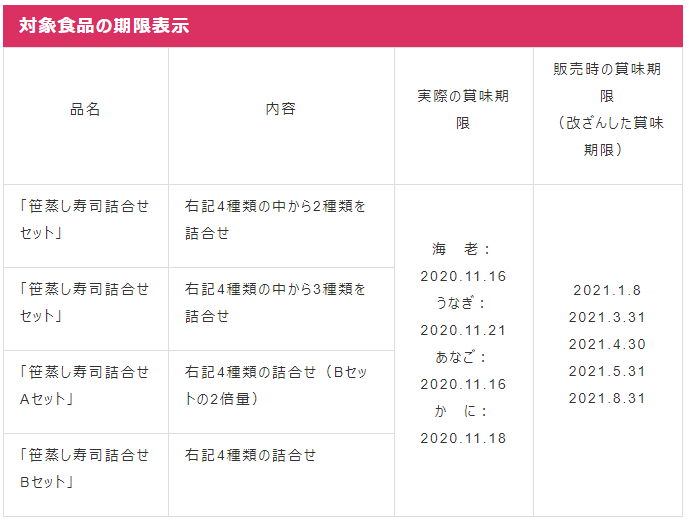 　　　このことは、食品表示法第4条第1項の規定により定められた食品表示基準（平成27年内閣府令第10号）第3条第1項の表内の「消費期限又は賞味期限」の項の規定に違反する。3　指示の内容（1）製造・販売しているすべての食品について、直ちに表示の点検を行い、不適正な表示の食品については、速やかに、基準に従って適正な表示に是正した上で販売すること。（2）販売した食品の一部について、基準で定められた遵守事項が遵守されていなかった主たる原因として、消費者に対し正しい表示を行うという意識及び食品表示に関する認識の著しい欠如並びに表示内容の確認とその管理体制に不備があると考えざるを得ないことから、これを含めた原因の究明・分析を徹底すること。（3）（2）の結果を踏まえ、食品表示に関する責任の所在を明確にし、社内における品質表示のチェック体制の強化、拡充等の再発防止対策を実施するとともに、当該対策によるチェック体制等が有効に機能していることを定期的に検証し、必要な改善を行うこと。これにより、今後、販売する食品について、基準に違反する表示を行わないこと。（4）全役員及び従業員に対して、食品表示制度についての啓発を行い、その遵守を徹底すること。（5）（1）から（4）までに基づき講じた措置について、令和3年6月30日までに大阪市保健所長あて提出すること。4　その他　　これまでのところ、本事案に関連した健康被害の報告はありません。　https://www.city.osaka.lg.jp/kenko/page/0000535904.html7. 新型コロナウイルス情報新型コロナウイルス情報　全般■新型コロナウイルス感染症の現在の状況と厚生労働省の対応についてhttps://www.mhlw.go.jp/stf/newpage_18906.html　　5/27https://www.mhlw.go.jp/stf/newpage_18878.html　　5/26https://www.mhlw.go.jp/stf/newpage_18853.html　　5/25https://www.mhlw.go.jp/stf/newpage_18819.html　　5/24https://www.mhlw.go.jp/stf/newpage_18814.html　　5/23https://www.mhlw.go.jp/stf/newpage_18811.html　　5/22https://www.mhlw.go.jp/stf/newpage_18783.html　　5/21https://www.mhlw.go.jp/stf/newpage_18745.html　　5/20都道府県別の懸念される変異株の国内事例数(ゲノム解析)について　2021/5/26　https://www.mhlw.go.jp/stf/seisakunitsuite/newpage_00054.html新型コロナウイルス感染症に関する報道発表資料（発生状況、国内の患者発生、空港・海港検疫事例、海外の状況、変異株、その他）　2021/4/22　https://www.mhlw.go.jp/stf/seisakunitsuite/bunya/0000121431_00086.htmlhttps://www.mhlw.go.jp/stf/seisakunitsuite/bunya/0000121431_00244.html新型コロナウイルス感染症の患者等の発生について（空港・海港検疫）https://www.mhlw.go.jp/stf/newpage_18924.html　　5/27https://www.mhlw.go.jp/stf/newpage_18869.html　　5/25https://www.mhlw.go.jp/stf/newpage_18840.html　　5/24https://www.mhlw.go.jp/stf/newpage_18812.html　　5/22https://www.mhlw.go.jp/stf/newpage_18800.html　　5/21https://www.mhlw.go.jp/stf/newpage_18735.html　　5/19新型コロナウイルス感染症の（変異株）患者等の発生について（空港・海港検疫）https://www.mhlw.go.jp/stf/newpage_18805.html　　5/21https://www.mhlw.go.jp/stf/newpage_18485.html　　5/8新型コロナウイルス感染症の無症状病原体保有者の発生について（空港検疫）https://www.mhlw.go.jp/stf/newpage_18896.html　　5/26https://www.mhlw.go.jp/stf/newpage_18816.html　　5/23https://www.mhlw.go.jp/stf/newpage_18760.html　　5/20■治療薬、ワクチン、医療機器、検査キットの開発について　2021/5/26　https://www.mhlw.go.jp/stf/seisakunitsuite/bunya/covid-19tiryouyaku_vaccine.html■地域ごとの感染状況等の公表について　2021/5/24https://www.mhlw.go.jp/stf/seisakunitsuite/newpage_00016.html■検査証明書の提示について 2021/5/27  https://www.mhlw.go.jp/stf/seisakunitsuite/bunya/0000121431_00248.html水際対策に係る新たな措置について　2021/5/27　https://www.mhlw.go.jp/stf/seisakunitsuite/bunya/0000121431_00209.html感染拡大防止と医療提供体制の整備　2021/5/26　https://www.mhlw.go.jp/stf/covid-19/kansenkakudaiboushi-iryouteikyou.html誓約書の提出について　2021/5/25　https://www.mhlw.go.jp/stf/seisakunitsuite/bunya/0000121431_00249.html質問票の提出について　2021/5/24　https://www.mhlw.go.jp/stf/seisakunitsuite/bunya/0000121431_00251.html日本へ入国・帰国した皆さまへ 「14日間の待機期間中」のルール　2021/4/30https://www.mhlw.go.jp/stf/seisakunitsuite/bunya/0000121431_00263.html水際対策の抜本的強化に関するQ＆A 　令和３年3月17日時点版　2021/3/17月分https://www.mhlw.go.jp/stf/seisakunitsuite/bunya/kenkou_iryou/covid19_qa_kanrenkigyou_00001.html■新型コロナウイルス感染症対策アドバイザリーボードの資料等（第31回～）　2021/5/26　https://www.mhlw.go.jp/stf/seisakunitsuite/bunya/0000121431_00216.html■新型コロナワクチンに関する自治体向け通知・事務連絡等　2021/5/25https://www.mhlw.go.jp/stf/seisakunitsuite/bunya/vaccine_notifications.html第６回 新型コロナウイルスワクチンの接種体制確保に係る自治体向け説明会　資料　2021/5/25https://www.mhlw.go.jp/stf/newpage_18852.html医薬品医療機器等法に基づく新型コロナウイルスワクチンの特例承認について　2021/5/21　https://www.mhlw.go.jp/stf/newpage_18787.html高齢者に対する新型コロナワクチン接種について　2021/5/21　https://www.mhlw.go.jp/stf/newpage_18586.html接種についてのお知らせ　2021/5/21https://www.mhlw.go.jp/stf/seisakunitsuite/bunya/0000121431_00218.html　なお、現在の救済制度の内容については、こちらをご参照ください。　https://www.mhlw.go.jp/bunya/kenkou/kekkaku-kansenshou20/kenkouhigai_kyusai/https://www.mhlw.go.jp/stf/seisakunitsuite/bunya/0000121431_00218.html#%E6%8E%A5%E7%A8%AE%E3%81%8C%E5%8F%97%E3%81%91%E3%82%89%E3%82%8C%E3%82%8B%E5%A0%B4%E6%89%80新型コロナワクチンの有効性・安全性について　2021/5/21　https://www.mhlw.go.jp/stf/seisakunitsuite/bunya/vaccine_yuukousei_anzensei.html　https://www.mhlw.go.jp/stf/seisakunitsuite/bunya/vaccine_sesshujisseki.htmlモデルナ社の新型コロナワクチンについて　2021/5/21　https://www.mhlw.go.jp/stf/seisakunitsuite/bunya/vaccine_moderna.htmlアストラゼネカ社の新型コロナワクチンについて　2021/5/21　https://www.mhlw.go.jp/stf/seisakunitsuite/bunya/vaccine_astrazeneca.html新型コロナワクチンの接種を行う医療機関へのお知らせ 2021/5/11  https://www.mhlw.go.jp/stf/seisakunitsuite/bunya/vaccine_iryoukikanheno_oshirase.html新型コロナワクチンの接種後の健康状況調査　2021/4/30　https://www.mhlw.go.jp/stf/seisakunitsuite/bunya/vaccine_kenkoujoukyoutyousa.html新型コロナワクチンの副反応疑い報告について　2021/4/23https://www.mhlw.go.jp/stf/seisakunitsuite/bunya/vaccine_hukuhannou-utagai-houkoku.html新型コロナワクチンの予診票・説明書・情報提供資材　2021/4/6https://www.mhlw.go.jp/stf/seisakunitsuite/bunya/vaccine_yoshinhyouetc.html新型コロナワクチンのQ&A　2021/3/11　https://www.mhlw.go.jp/stf/seisakunitsuite/bunya/0000121431_00222.html新型コロナワクチンについて　2021/3/5　https://www.mhlw.go.jp/stf/seisakunitsuite/bunya/vaccine_00184.html　https://www.mhlw.go.jp/stf/seisakunitsuite/bunya/kenkou_iryou/kenkou/index_00011.html新型コロナワクチンに関する厚生労働省電話相談窓口（コールセンター）の設置について　2021/2/8　https://www.mhlw.go.jp/stf/newpage_16589.html皆さまに知っていただきたいこと　2021/1/18　https://www.mhlw.go.jp/stf/seisakunitsuite/bunya/0000121431_00221.html■受診・相談センター/診療・検査医療機関等　2021/5/21　https://www.mhlw.go.jp/stf/seisakunitsuite/bunya/kenkou_iryou/covid19-jyushinsoudancenter.html■療養状況等及び入院患者受入病床数等に関する調査について　2021/5/21　https://www.mhlw.go.jp/stf/seisakunitsuite/newpage_00023.html■新型コロナウイルス接触確認アプリ（COCOA)　COVID-19 Contact-Confirming Application　2021/5/21　https://www.mhlw.go.jp/stf/seisakunitsuite/bunya/cocoa_00138.html接触確認アプリ利用者向けＱ＆Ａ　2020/12/1https://www.mhlw.go.jp/stf/seisakunitsuite/bunya/kenkou_iryou/covid19_qa_kanrenkigyou_00009.html■自費検査を提供する検査機関一覧　令和３年５月１４日時点版　https://www.mhlw.go.jp/stf/seisakunitsuite/bunya/kenkou_iryou/covid19-jihikensa_00001.html■都道府県の医療提供体制等の状況（医療提供体制・監視体制・感染の状況）について（６指標）　2021/5/21　https://www.mhlw.go.jp/stf/seisakunitsuite/bunya/0000121431_00209.htmlhttps://www.mhlw.go.jp/stf/seisakunitsuite/newpage_00035.html■新型コロナウイルス感染症について　2021/5/12　https://www.mhlw.go.jp/stf/seisakunitsuite/bunya/0000164708_00001.html■保健所及び医療機関並びに宿泊療養施設における新型コロナウイルス感染症対応に資する電話通訳サービスについて　2021/4/23　https://www.mhlw.go.jp/stf/seisakunitsuite/bunya/kenkou_iryou/kenkou/nettyuu/index_00014.html■新型コロナウイルス感染者等情報把握・管理支援システム(HER-SYS)：　2021/4/19　https://www.mhlw.go.jp/stf/seisakunitsuite/bunya/0000121431_00129.html■国内の発生状況など　2021/4/15　https://www.mhlw.go.jp/stf/covid-19/kokunainohasseijoukyou.html■新型コロナウイルスに関連した患者等の発生について　https://www.mhlw.go.jp/stf/newpage_17856.html　　4/2■"5situations" that increase the risk of infection　2021/5/23　https://www.mhlw.go.jp/stf/seisakunitsuite/bunya/0000164708_00079.html■政府の取組　2021/2/5　「医療機関の支援」更新しました　https://www.mhlw.go.jp/stf/covid-19/seifunotorikumi.html■新型コロナウイルス感染症拡大防止に資する「データからわかる－新型コロナウイルス感染症情報－」を厚生労働省ホームページで新たに公開致しました。　2020/12/21　https://www.mhlw.go.jp/stf/newpage_15640.html新型コロナウイルス情報　分野別■自治体・医療機関・社会福祉施設等向けの情報一覧（新型コロナウイルス感染　2021/5/27https://www.mhlw.go.jp/stf/seisakunitsuite/bunya/0000121431_00214.htmlQ&A、自治体・医療機関・福祉施設向け情報　2021/3/23https://www.mhlw.go.jp/stf/covid-19/qa-jichitai-iryoukikan-fukushishisetsu.html■新型コロナウイルスに関するQ&A（一般の方向け） 2021/5/26　https://www.mhlw.go.jp/stf/seisakunitsuite/bunya/kenkou_iryou/dengue_fever_qa_00001.html■新型コロナウイルス感染症医療機関等情報支援システム（G-MIS）：Gathering Medical Information System on COVID-19　2021/5/21　https://www.mhlw.go.jp/stf/seisakunitsuite/bunya/0000121431_00130.html■新型コロナウイルスに関するQ&A（企業の方向け）2021/5/20　https://www.mhlw.go.jp/stf/seisakunitsuite/bunya/kenkou_iryou/dengue_fever_qa_00007.html■「新型コロナウイルス感染症流行下における介護サービス事業所等のサービス提供体制確保事業」について　2021/4/23　https://www.mhlw.go.jp/stf/seisakunitsuite/bunya/0000121431_00257.html■新型コロナウイルスに関するQ&A（労働者の方向け）2021/4/16　https://www.mhlw.go.jp/stf/seisakunitsuite/bunya/kenkou_iryou/dengue_fever_qa_00018.html■障害福祉サービス等事業所における新型コロナウイルス感染症への対応等について　2021/1/28　https://www.mhlw.go.jp/stf/seisakunitsuite/bunya/0000121431_00097.html■新型コロナウイルスに関するQ&A（医療機関・検査機関の方向け）　2021/1/12　https://www.mhlw.go.jp/stf/seisakunitsuite/bunya/kenkou_iryou/dengue_fever_qa_00004.html■大使館向けの情報一覧（新型コロナウイルス感染症） （新型コロナウイルス感染症）2020/11/13　https://www.mhlw.go.jp/stf/seisakunitsuite/bunya/0000121431_00186.html■検疫所向けの情報一覧（新型コロナウイルス感染症）　2020/7/27　https://www.mhlw.go.jp/stf/seisakunitsuite/bunya/0000121431_00091.html■国土交通省・航空会社向けの情報（新型コロナウイルス感染症）　2020/7/27　https://www.mhlw.go.jp/stf/seisakunitsuite/bunya/0000121431_00090.html■医療機関向け情報（治療ガイドライン、臨床研究など）2020/7/17　https://www.mhlw.go.jp/stf/seisakunitsuite/bunya/0000121431_00111.html■新型コロナウイルス感染症への対応について（高齢者の皆さまへ）　2020/7/2　https://www.mhlw.go.jp/stf/seisakunitsuite/bunya/hukushi_kaigo/kaigo_koureisha/yobou/index_00013.html雇用・補助金関係■くらしや仕事の情報　2021/5/21　生活を支えるための支援のご案内を更新しました　https://www.mhlw.go.jp/stf/covid-19/kurashiyashigoto.html生活を支えるための支援のご案内　厚生労働省  2021/5/14https://www.mhlw.go.jp/content/10900000/000622924.pdf#search=%27%E7%94%9F%E6%B4%BB%E3%82%92%E6%94%AF%E3%81%88%E3%82%8B%E3%81%9F%E3%82%81%E3%81%AE%E6%94%AF%E6%8F%B4%E3%81%AE%E3%81%94%E6%A1%88%E5%86%85+%E5%8E%9A%E7%94%9F%E5%8A%B4%E5%83%8D%E7%9C%81%27■緊急事態宣言を受けた雇用調整助成金の特例措置等の対応について　2021/4/30https://www.mhlw.go.jp/stf/r3050505cohotokurei_00003.htmlhttps://www.mhlw.go.jp/content/11603000/000775124.pdf（参考１）雇用調整助成金（新型コロナウイルス感染症の影響に伴う特例）https://www.mhlw.go.jp/stf/seisakunitsuite/bunya/koyou_roudou/koyou/kyufukin/pageL07.htmlコールセンター　0120-60-3999 受付時間9:00～21:00　土日・祝日含む（参考２）新型コロナウイルス感染症対応休業支援金・給付金https://www.mhlw.go.jp/stf/kyugyoshienkin.htmlコールセンター   0120-221-276 受付時間 月～金8:30～20:00/土日祝8:30～17:15■新型コロナウイルス感染症対応休業支援金・給付金　2021/4/13　https://www.mhlw.go.jp/stf/kyugyoshienkin_00010202104131030chatbot_execution_test001.html新型コロナウイルス感染症対応休業支援金・給付金の申請期限を延長します　2021/3/26　https://www.mhlw.go.jp/stf/newpage_17588.html■まん延防止等重点措置に係る雇用調整助成金の特例について　2021/4/5　（※）まん延防止等重点措置を実施すべき期間に加え、当該期間の末日の翌日から当該期間の末日の属する月の翌月の末日までの期間が特例措置の対象となります。判定基礎期間が下記の期間を1日でも含む場合、その判定基礎期間の全ての休業等（特例の対象となる労働者の休業等）に特例が適用されます。　宮城県：https://www.pref.miyagi.jp/site/covid-19/大阪府：http://www.pref.osaka.lg.jp/kikaku/corona-kinkyuzitai/index.html兵庫県：https://web.pref.hyogo.lg.jp/index.htmlhttps://www.mhlw.go.jp/stf/seisakunitsuite/bunya/koyou_roudou/koyou/kyufukin/cochomoney_00002.html■「産業雇用安定助成金」のお問い合わせ対応をコールセンターで開始します　2021/4/1　https://www.mhlw.go.jp/stf/newpage_17655.html■「小学校休業等対応助成金に係る特別相談窓口」について～小学校休業等対応助成金「個人申請分」等の運用を開始します～　2021/3/26　https://www.mhlw.go.jp/stf/newpage_17628.html新型コロナウイルス感染症による小学校休業等対応助成金・支援金の対象期間の延長及び申請期限等について　2020/12/18　https://www.mhlw.go.jp/stf/newpage_15518.html小学校等の臨時休業に伴う保護者の休暇取得支援のための新たな助成金を創設しました　2020/12/14　https://www.mhlw.go.jp/stf/seisakunitsuite/bunya/koyou_roudou/koyou/kyufukin/pageL07_00015.html■５月以降の雇用調整助成金の特例措置等について　2021/3/25　https://www.mhlw.go.jp/stf/r305cohotokurei_00004.html雇用調整助成金の特例措置等を延長します　2021/1/22　https://www.mhlw.go.jp/stf/enchou0122_00002.html■新型コロナウイルス感染症拡大に伴う特例措置である緊急小口資金等の特例貸付の申請受付期間の延長、償還免除の取扱いについて　2021/3/16　https://www.mhlw.go.jp/stf/newpage_17395.html■生活困窮者住居確保給付金の再支給の申請期間の延長について　2021/3/16　https://www.mhlw.go.jp/stf/newpage_17394.html■休業支援金・給付金の大企業の非正規雇用労働者の取扱い等について　2021/2/26　https://www.mhlw.go.jp/stf/newpage_16994.htmlhttps://www.mhlw.go.jp/stf/newpage_16671.html休業支援金・給付金の大企業の非正規雇用労働者の取扱い及び雇用調整助成金の雇用維持要件の緩和等について　2021/2/5　https://www.mhlw.go.jp/stf/houdou/0000107715_00003.html■求職者支援制度などの特例措置について　2021/2/25　https://www.mhlw.go.jp/stf/seisakunitsuite/bunya/koyou_roudou/koyou/kyushokusha_shien/index_00007.html■総合支援資金の再貸付の実施時期等について　2021/2/12　https://www.mhlw.go.jp/stf/newpage_16715.html総合支援資金の再貸付を実施します　2021/2/2　https://www.mhlw.go.jp/stf/newpage_16501.html■「産業雇用安定助成金」の創設について　2021/2/5　https://www.mhlw.go.jp/stf/sankokin0122_00003.html■緊急事態宣言を踏まえた追加的支援策のご案内について　2021/1/22　https://www.mhlw.go.jp/stf/newpage_16253.html■働き方改革推進支援助成金（新型コロナウイルス感染症対策のためのテレワークコース）の３次募集について　2021/1/18　https://www.mhlw.go.jp/stf/teleworktokureizyoseikin3.html■緊急事態宣言に伴う雇用調整助成金の特例措置の対応について　2021/1/8　https://www.mhlw.go.jp/stf/kakudai210107_00001.html■新型コロナウイルス感染症対応休業支援金・給付金　2020/12/15　https://www.mhlw.go.jp/stf/kyugyoshienkin.html■緊急小口資金等の特例貸付の受付期間、住居確保給付金の支給期間を延長します　2020/12/8　https://www.mhlw.go.jp/stf/newpage_15225.html■雇用調整助成金　2020/7/2　https://www.mhlw.go.jp/stf/seisakunitsuite/bunya/koyou_roudou/koyou/kyufukin/pageL07.html「雇用調整助成金FAQ（6月30日現在版）」を掲載しました。2020/7/2　https://www.mhlw.go.jp/stf/seisakunitsuite/bunya/koyou_roudou/koyou/kyufukin/pageL07.html雇用調整助成金の様式ダウンロード（新型コロナウイルス感染症対策特例措置用　2020/6/12　https://www.mhlw.go.jp/stf/seisakunitsuite/bunya/koyouchouseijoseikin_20200410_forms.html★新型コロナウイルス特集データ★ 5月27日現在（発表時間によって若干ずれています）各県別感染率一覧　赤字：前回より増加した県　一週間に一回の掲載になります　紫文字赤バック：緊急事態宣言発令県　紫文字オレンジバック：まん延防止等重点措置実施地域https://www.jiji.com/jc/tokushu?g=cov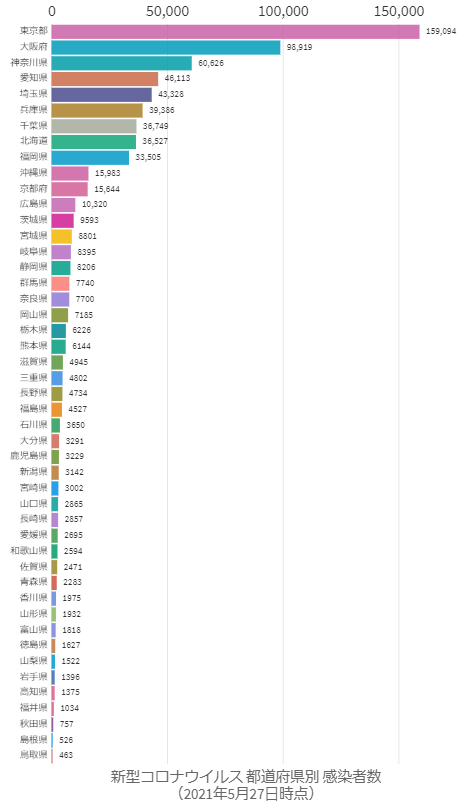 5/28時点　日本経済新聞のチャートで見る世界の感染状況がいいみたいですhttps://vdata.nikkei.com/newsgraphics/coronavirus-chart-list/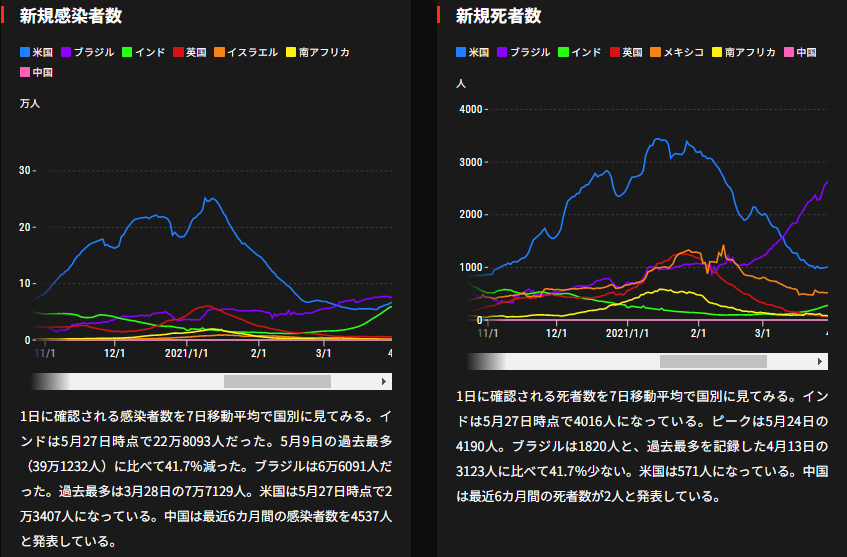 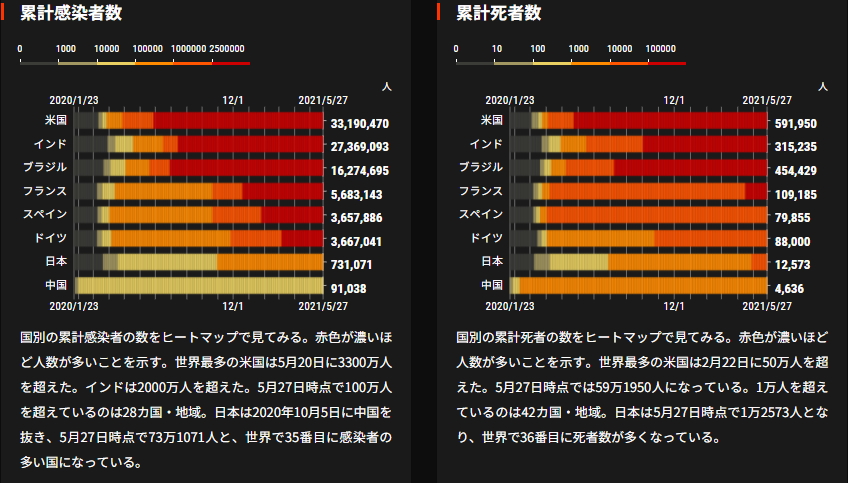 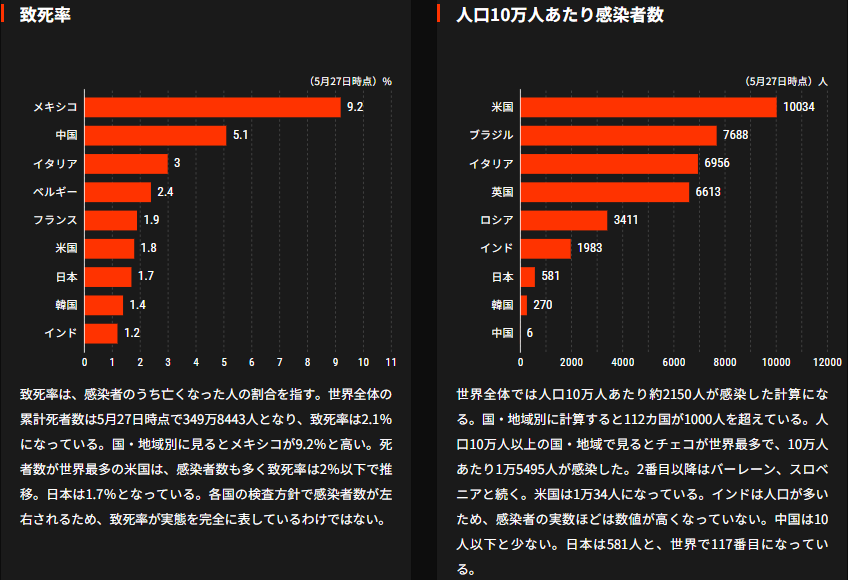 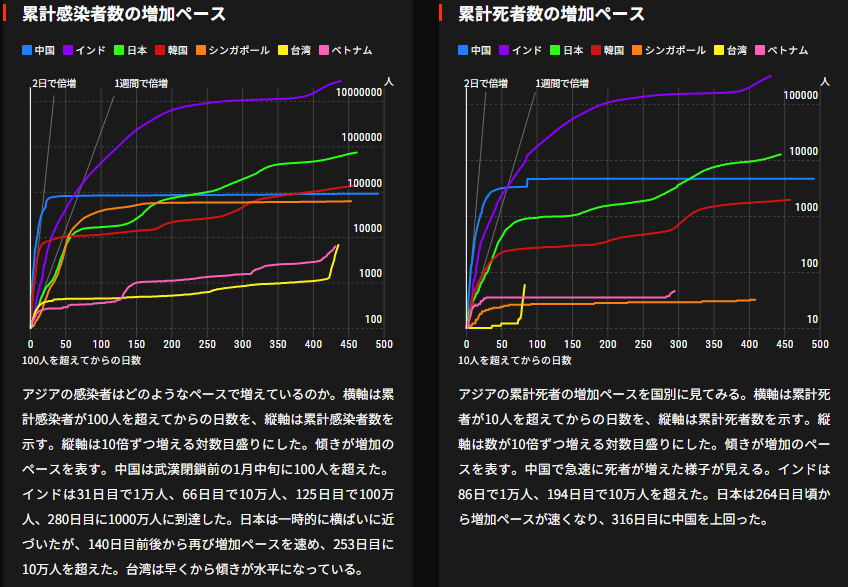 目次ページ食科協関係　事業経過2-32　厚生労働省関係3-43　食品安全委員会関係5-64　農水省関係6-75　消費者庁関連　リコール情報7-86　食中毒・感染症　細菌性食中毒→ウイルス性食中毒→寄生虫→自然毒各項目発生順で記載　菌種については月により掲載位置が変動しています感染症、違反品の回収8-16７　新型コロナウイルス関連情報17-27今回推移前回平均値平均値698,264 731,717 126,216,142 0.5797%57.9733 今回推移前回人口順位都道府県感染者数
左前回・右今回感染者数
左前回・右今回H2/4/1人口感染率一万人あたり感染者数1→11東京都154,999 159,094 13,942,8561.1410%114.1043 2→23大阪府96,643 98,919 8,823,4531.1211%112.1092 3→325沖縄県14,487 15,983 1,454,1841.0991%109.9104 4→47兵庫県38,367 39,386 5,463,6090.7209%72.0879 5↗78北海道32,591 36,527 5,248,5520.6959%69.5944 6↘52神奈川県58,895 60,626 9,200,1660.6590%65.8966 7↘69福岡県31,766 33,505 5,110,1130.6557%65.5661 8↗124愛知県39,057 46,113 7,552,8730.6105%61.0536 9↘813京都府15,146 15,644 2,583,1400.6056%60.5620 10↘95埼玉県42,296 43,328 7,337,3300.5905%59.0515 11↘106千葉県35,949 36,749 6,279,0260.5853%58.5266 12↘1129奈良県7,514 7,700 1,331,3300.5784%57.8369 13→1317岐阜県7,889 8,395 1,988,9310.4221%42.2086 14→1419群馬県7,431 7,740 1,937,6260.3995%39.9458 15→1514宮城県8,669 8,801 2,303,1600.3821%38.2127 16→1620岡山県6,631 7,185 1,891,3460.3799%37.9888 17↗1912広島県9,219 10,320 2,807,9870.3675%36.7523 18→1823熊本県5,765 6,144 1,746,7400.3517%35.1741 19↘1726滋賀県4,687 4,945 1,413,9590.3497%34.9727 20→2011茨城県9,246 9,593 2,868,0410.3345%33.4479 21↗2233石川県3,356 3,650 1,137,1810.3210%32.0969 22↘2118栃木県5,983 6,226 1,942,3120.3205%32.0546 23→2341佐賀県2,342 2,471 814,2110.3035%30.3484 24↗2634大分県3,055 3,291 1,134,4310.2901%29.0101 25↘2440和歌山県2,527 2,594 923,7210.2808%28.0821 26↘2536宮崎県2,918 3,002 1,072,0770.2800%28.0017 27→2722三重県4,617 4,802 1,779,7700.2698%26.9810 28→2821福島県4,368 4,527 1,847,9500.2450%24.4974 29→2916長野県4,500 4,734 2,049,0230.2310%23.1037 30↗3110静岡県7,718 8,206 3,639,2260.2255%22.5488 31↘3044徳島県1,599 1,627 728,6330.2233%22.3295 32→3230長崎県2,803 2,857 1,325,2050.2156%21.5589 33→3527山口県2,609 2,865 1,355,4950.2114%21.1362 34→3439香川県1,883 1,975 956,0690.2066%20.6575 35↗3624鹿児島県3,025 3,229 1,599,9840.2018%20.1815 36↘3328愛媛県2,648 2,695 1,338,8110.2013%20.1298 37↗3845高知県1,198 1,396 697,6740.2001%20.0093 38↘3742山梨県1,447 1,522 812,0560.1874%18.7425 39→3931青森県2,099 2,283 1,246,1380.1832%18.3206 40→4035山形県1,798 1,932 1,077,0570.1794%17.9378 41→4137富山県1,613 1,818 1,042,9980.1743%17.4305 42→4215新潟県2,950 3,142 2,222,0040.1414%14.1404 43→4343福井県1,008 1,034 767,7420.1347%13.4681 44→4432岩手県1,300 1,396 1,226,4300.1138%11.3826 45→4547鳥取県444 463 555,6630.0833%8.3324 46→4638秋田県727 757 965,9680.0784%7.8367 47→4746島根県482 526 673,8910.0781%7.8054 